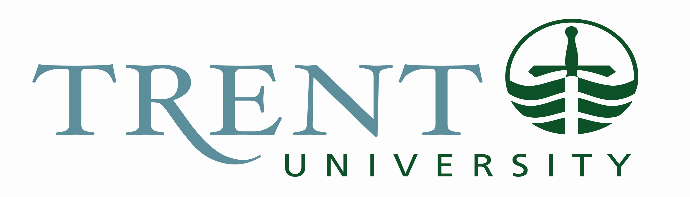 Department of ChemistryTrent University invites applications for a 1-year limited term appointment in the field of Instrumental Analytical Chemistry with teaching at the undergraduate and graduate level within the Department of Chemistry at the rank of Assistant Professor to start July 01, 2023, subject to budgetary approval. This position will be located at the Trent Peterborough campus.A completed Ph.D. in analytical chemistry or a related field and appropriate teaching experience are required. The successful candidate will teach a total of six in-person courses in the 2023-24 academic year:Undergraduate (see the undergraduate calendar) CHEM-3400H Chromatography CHEM-3410H Spectroscopy and Spectrophotometry CHEM-4400H Mass Spectrometry Graduate (see the graduate calendar)ICAN-5002 Chromatography ICAN-5110H Trouble-Shooting Analytical MethodsICAN-5122H Other Analytical MethodsApplications should include a curriculum vitae (including confirmation to legally work in Canada), statement of teaching experience and philosophy, and the names, email addresses, and telephone numbers of three referees who would be willing to write on the candidate’s behalf. Please note that applications will only be accepted in PDF format via email. Please send applications to chemistry@trentu.ca, attention Professor Steven Rafferty, Chair, Department of Chemistry. The closing date for receipt of applications is April 7, 2023. While all applicants are thanked for their interest in this position, only those selected for an interview will be contacted.Trent University is committed to creating a diverse and inclusive campus community. All qualified candidates are encouraged to apply; however, Canadian citizens and permanent residents will be given priority. Preference will be given to candidates from underrepresented groups including women, Indigenous People (First Nations, Inuit and Métis), persons with disabilities, members of visible minorities or racialized groups and LGBTQ2+ people. Trent University offers accommodation for applicants with disabilities in its recruitment processes. If you require accommodation during the recruitment process or require an accessible version of a document/publication, please contact srafferty@trentu.ca.